Publicado en Madrid el 16/03/2018 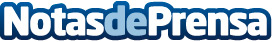 Mixtrónomy desembarca en MadridEl encuentro exclusivo organizado por la marca de ron nicaragüense Flor de Caña que combina el arte de la mixología y la gastronomíaDatos de contacto:David MálagaNota de prensa publicada en: https://www.notasdeprensa.es/mixtronomy-desembarca-en-madrid_1 Categorias: Gastronomía Madrid Restauración http://www.notasdeprensa.es